Servizio Civile Digitale - 18 posti a Ferrara e Portomaggiore 31-08-2022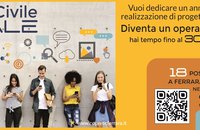 Vuoi dedicare un anno della tua vita alla realizzazione di progetti di utilità sociale per vivere un'esperienza di crescita personale e professionale, sperimentarti in un percorso di cittadinanza attiva, orientarti a scelte future?Diventa un operatore volontario, hai tempo fino al 30.09. 2022 Il Dipartimento per le Politiche Giovanili ha indetto un Bando per la selezione di 2.613 operatori volontari da impiegare in progetti di Servizio civile digitale, Servizio civile ambientale e Servizio civile universale autofinanziati.18 POSTI SONO DISPONIBILI A FERRARA E PORTOMAGGIORE NEI PROGETTI PROMOSSI DA CSV TERRE ESTENSI, nell'ambito del programma Comunità . Impegno richiesto: 12 mesi; 25 ore settimanali; 5 giorni a settimana
. Il Dipartimento riconosce il tuo impegno con un compenso di 444,30€ mensili
MODALITA' DI PRESENTAZIONE DELLE CANDIDATURE: 
unicamente attraverso la piattaforma DOL (Domande On-Line)
raggiungibile tramite PC, tablet e smartphone all'indirizzo:https://domandaonline.serviziocivile.it
Per l'accesso alla Piattaforma è richiesta l'Identità Digitale con credenziali di sicurezza 2.Il bando scade alle ore 14:00 del 30 settembre 2022 Coordinamento Provinciale degli Enti di Servizio Civile di Ferrara
0532.205688 327.8126010  ferraracopresc@gmail.com
seguici su @coprescfe  www.coprescferrara.itIn allegato il volantino con tutte le informazioni 